私立育民高級工業家事職業學校104學年度精進優質計畫104-3-2專業技能精進計畫活動照片研習時間：104年11月06日（星期五）13:00-16:00研習地點：汽車工廠研習講師：亞太蔣雲錦教授研習主題：教師增能研習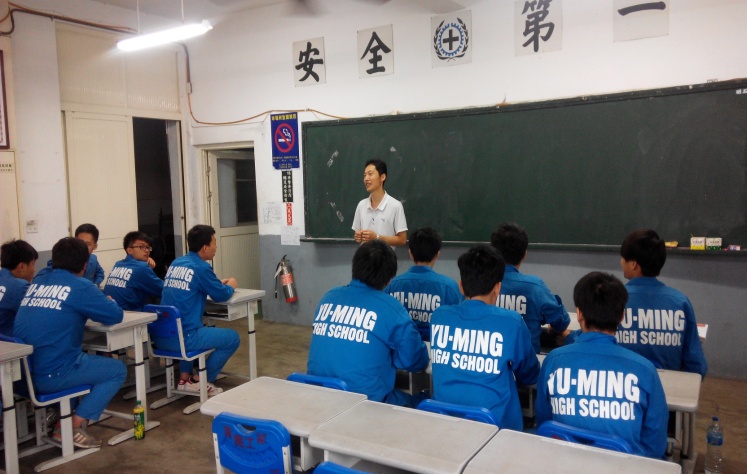 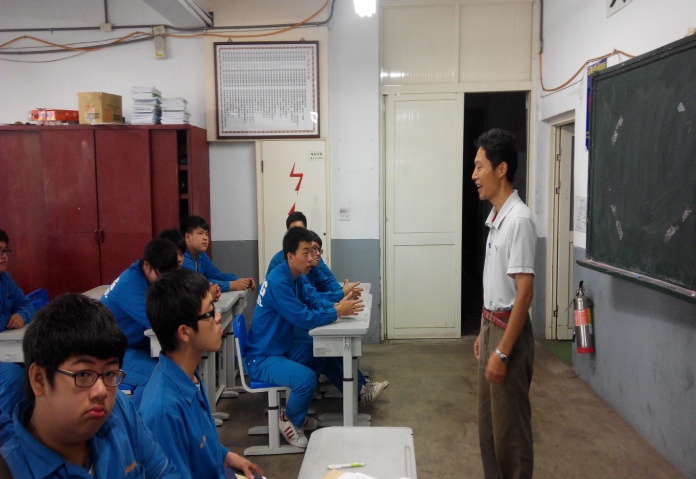 教師增能研習教師增能研習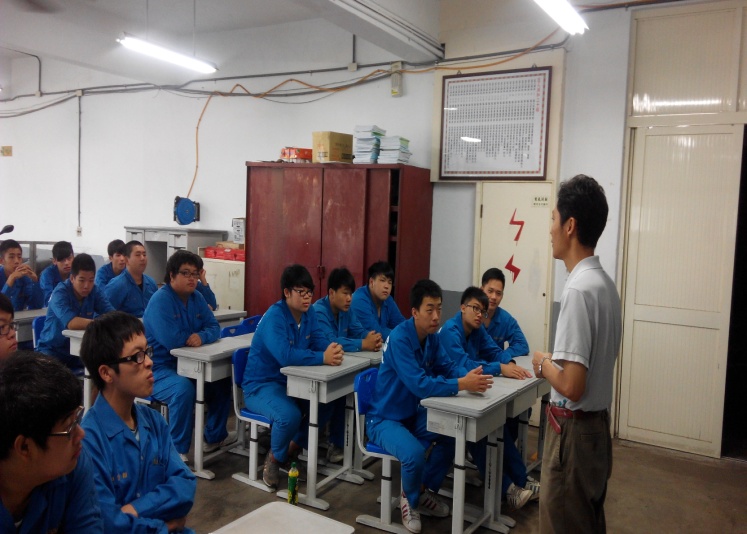 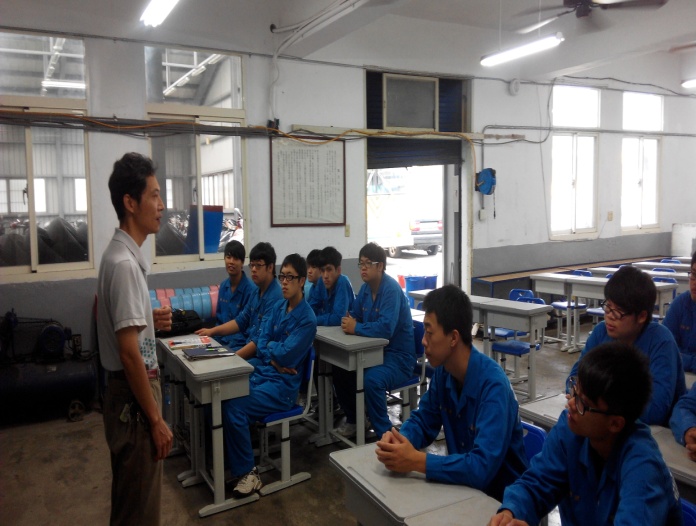             教師增能研習              教師增能研習 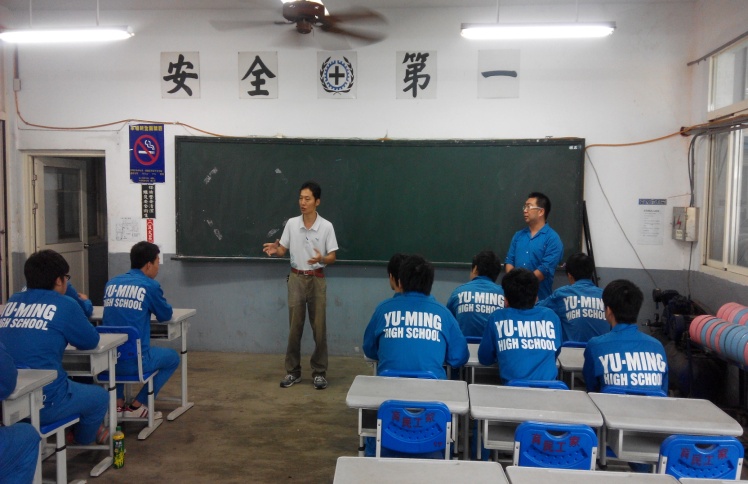 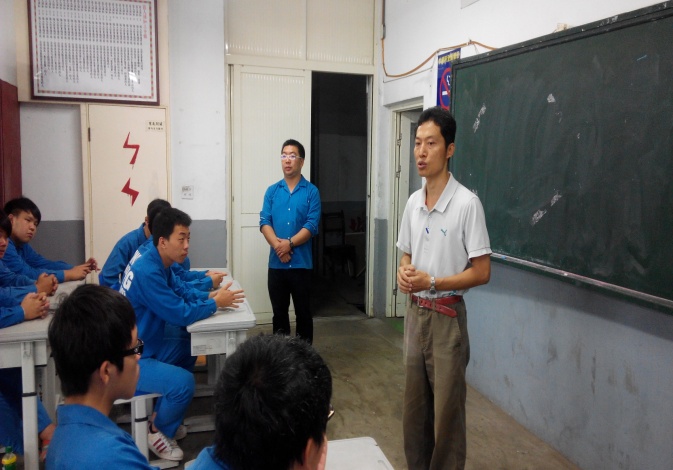             教師增能研習                教師增能研習